PLASTYKA klasy IV, V, VI abtydzień 3 i 4 (od 30 marca do 10 kwietnia)Tematyka prac plastycznych różni się nieco od tej zaplanowanej, ale wprowadzone zmiany służą głównie temu, żeby ułatwić Wam pracę – nie wszystko mogę pokazać lub wytłumaczyć przez Internet. Techniki, które stosujemy również nie wymagają jakichś trudnych do zdobycia przyborów i materiałów.Plastyka klasy IVTydzień 3 (30 marca – 3 kwietnia)Temat lekcji: Idzie Wiosna – wyklejanka kolaż.Przeczytaj wierszyk o wiośnie, a następnie stwórz ilustrację do niego. Namaluj pracę farbami plakatowymi, a niektóre elementy możesz przykleić np. kwiatki wycięte z gazety, albo prawdziwe bazie. Taka technika nazywa się collage (kolaż) – ale to już na pewno wiesz.Idzie wiosnaPuk, puk, puk ...w okienko!
- Wyjdźcie dzieci prędko.
Idzie już wiosenka
i słoneczko świeci.
Z baziami gałązkę
w ręku ma wierzbową.
I za pasem wiązkę
przylaszczek liliowych.

Idzie piękna pani
z jasnymi włosami.
W zielonej sukience,
wyszytej kwiatami.

Idzie, uderza witką
wierzbową z baziami.
Pokrywa się wszystko
młodymi listkami.

Słonko złote świeci,
idzie piękna pani.
Puk, puk ... chodźcie dzieci
na wiosny spotkanie.Tydzień 4 (6– 10 kwietnia)Temat lekcji: Ozdabiamy papierowe pisanki.Będziesz potrzebować tektury (np. z pudełka), wykałaczki do szaszłyków, papieru kolorowego lub ozdobnego, kleju, nożyczek i różnych elementów dekoracyjnych.Wytnij z tekturki kształt jajka wielkości ok. 10 cm, oklej go z obu stron papierem, przyklej dowolne ozdoby (możesz zrobić różne wzorki: paseczki, kratkę, groszki i co tylko chcesz). Umocuj pisankę na patyczku – wykałaczce. Miejsce mocowania zamaskuj wstążką. Zrób dwa takie jajka. Mogą służyć do dekoracji świątecznego stołu, albo jako upominek dla kogoś bliskiego.Miłej zabawy!Plastyka klasy VTydzień 3 (30 marca – 3 kwietnia)Temat lekcji: Pocztówka Wielkanocna.Do wykonania pracy będziesz potrzebować: kartki z kolorowego bloku technicznego, kolorowego papieru pociętego na ok. centymetrowej szerokości paski, nożyczek i kleju.Jak zrobić pocztówkę?Złóż kartkę z bloku na pół;Na wierzchu narysuj kształt pisanki (mniej więcej na środku);Ostrożnie i starannie wytnij pisankę tak, żeby w kartce powstało okienko;Otwórz kartkę i przyklej paski papieru tak, żeby zasłoniły wycięte okienko. Uważaj, żeby się nie pomylić – kolor ma być potem na wierzchu. Przytnij paski, które wystają poza kartkę;Zamknij pocztówkę i na wierzchu obok paskowanej pisanki zrób napis „Wesołych Świąt”, albo „Alleluja”Jeśli chcesz, możesz w środku wpisać życzenia dla kogoś bliskiego;Praca już jest gotowa. Brawo!Tydzień 4 (6– 10 kwietnia)Temat lekcji: Wielkanocny króliczek z papieru.Będziesz potrzebować dwóch kartek białego papieru ze zwykłego bloku, papieru kolorowego, kleju, nożyczek, sznureczka i ewentualnie ruchomych oczek.Obejrzyj film na youtube https://www.youtube.com/watch?v=4jSEUTgCVfM. Znajdziesz tu bardzo dokładną i czytelną instrukcję wykonania pracy. Gdybyś jednak nie mógł uruchomić filmu opiszę co należy zrobić.Kartkę z bloku bardzo starannie poskładaj w dosyć drobną (ok. 1 cm) harmonijkę;Zegnij poskładany papier na pół, zwiąż w środku sznureczkiem, a potem sklej zewnętrzne krawędzie z jednej strony;Po wyschnięciu rozłóż wachlarzyk, zbliż do siebie pozostałe wolne krawędzie i również je sklej;Wytnij z drugiej kartki dwoje uszu (ich środek pomaluj mazakiem), dwie łapki, pyszczek;Naklej wszystkie elementy w odpowiednich miejscach;Doklej oczy i nosek króliczka. Gotowe!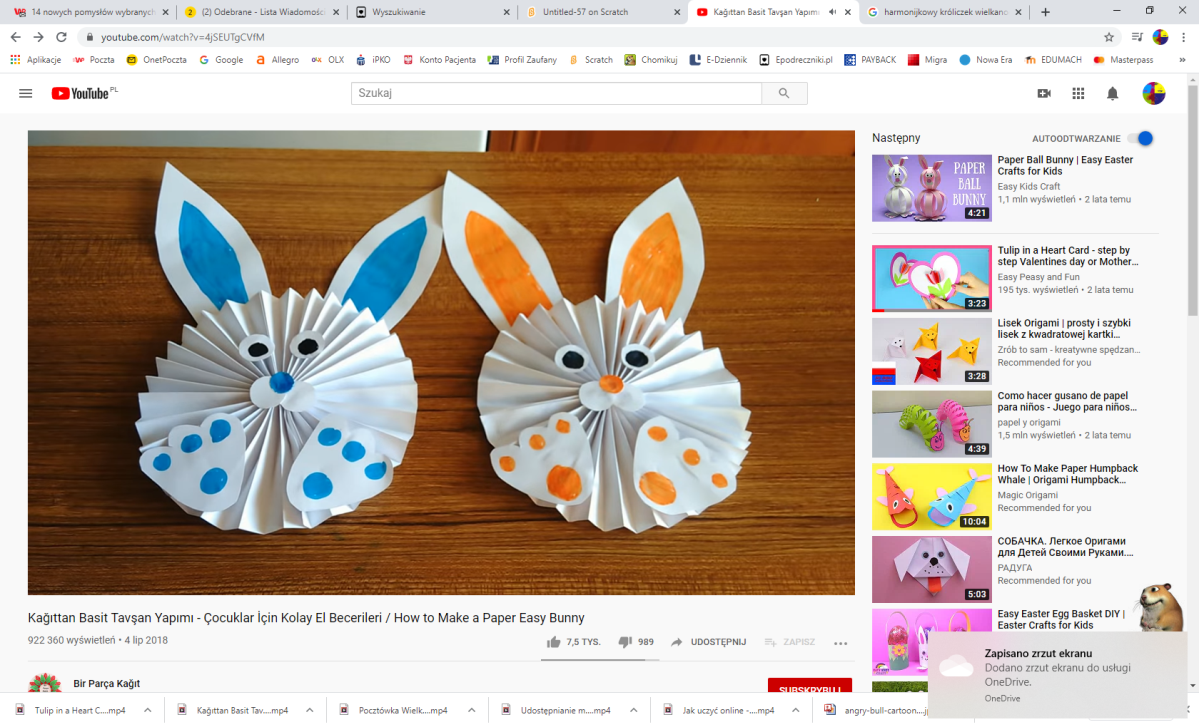 Miłej zabawy!Plastyka klasy VITydzień 3 (30 marca – 3 kwietnia)Temat lekcji: Wielkanocny zajączek z papieru.Będziesz potrzebować kartki z bloku technicznego białej lub kolorowej, kleju, nożyczek i ewentualnie ruchomych oczek.Obejrzyj film na youtube . Znajdziesz tu bardzo dokładną i czytelną instrukcję wykonania pracy. Gdybyś jednak nie mógł uruchomić filmu opiszę co należy zrobić.Z kartki wytnij 4 paski szerokości ok. 1,5 cm i długości 12 cm, cztery paski takiej samej szerokości, ale długości 8 cm ;Zegnij dłuższe paski na pół, a następnie posklejaj je na środku każdego z nich układając w taki sposób, żeby się krzyżowały pośrodku, a w efekcie tworzyły taką jakby śnieżynkę;Po wyschnięciu unieś przeciwległe końce każdego paska i sklej ze sobą – w efekcie powstanie jakby kula z pasków papieru – to jest brzuszek zajączka;Tak samo postępuj z krótszymi paskami – skleisz głowę zająca;Wytnij z resztki kartki dwoje uszu (ich środek pomaluj mazakiem), dwie łapki, pyszczek;Naklej wszystkie elementy w odpowiednich miejscach – łapki pod brzuszkiem (dzięki nim zajączek będzie siedział), uszy na szczycie głowy. Sklej ze sobą obie części zająca;Doklej oczy i nosek króliczka. Gotowe!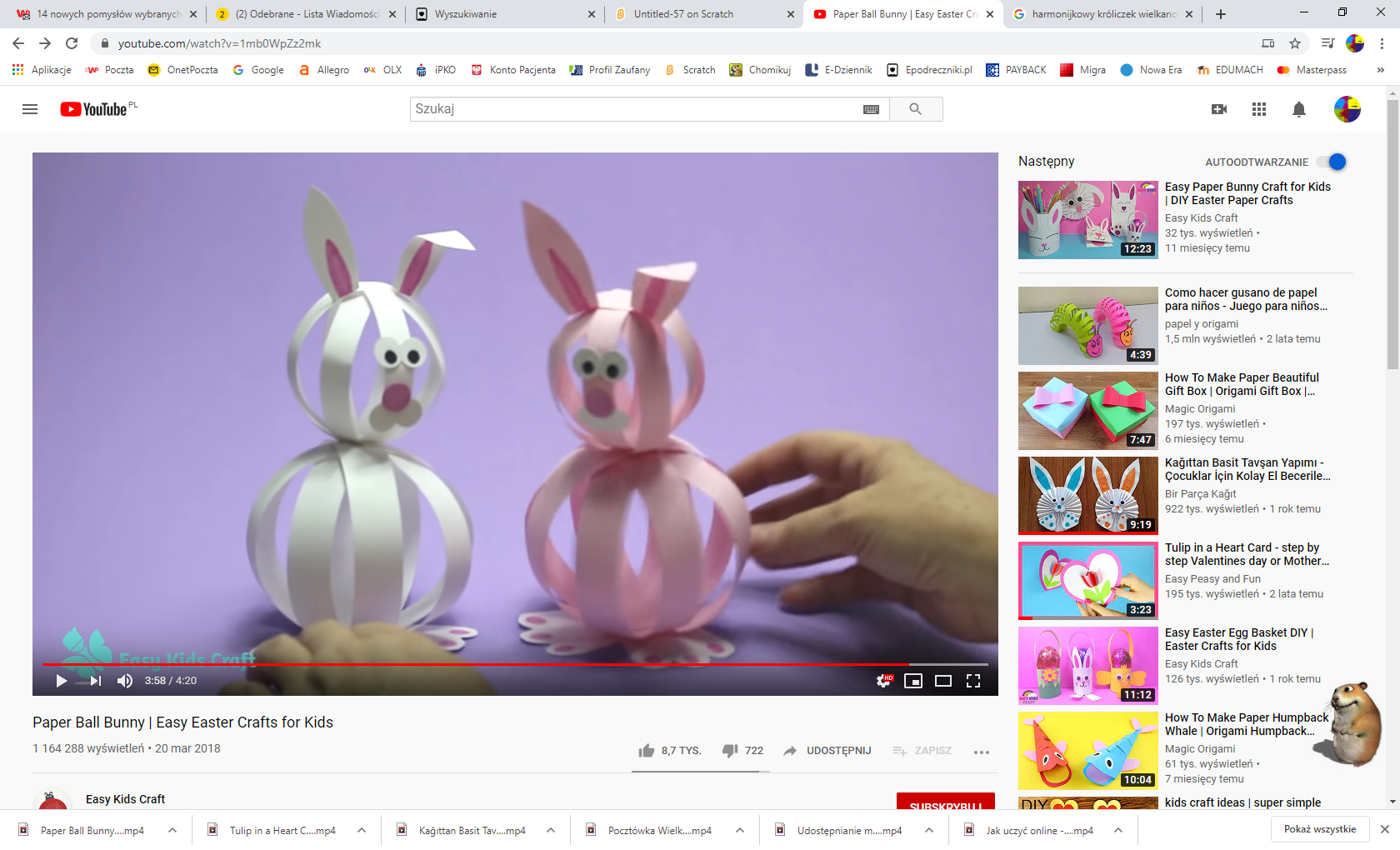 Tydzień 4 (6– 10 kwietnia)Temat lekcji: Przedziwne oblicza – Twarz 3D.Będziesz potrzebować tektury z pudełka, kleju, nożyczek, farb lub kredek i ewentualnie wyobraźni.Wytnij a tekturki kształt głowy (około 20 cm wysokości). Nie musi być taki bardzo rzeczywisty. Wytnij elementy twarzy: oczy, nos, usta, może uszy, kosmyki włosów itp. Ponaklejaj je na wcześniej wyciętym owalu twarzy. Możesz poczuć się jak nowoczesny artysta i troszeczkę „zdeformować” oblicze. Nie wszystko musi być takie symetryczne. Nakładając wiele warstw tektury na siebie uzyskasz wrażenie przestrzeni i trójwymiarowości. Poszczególne elementy twarzy możesz pomalować farbą lub kredkami.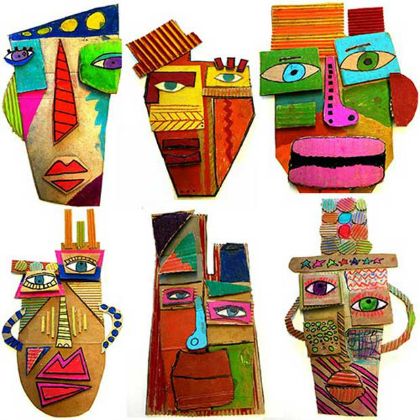 Miłej zabawy!